Василий Белый.В канун Нового, 2018 года на Кубани начались торжества по случаю 75-й годовщины освобождения региона от фашистских захватчиков. Произошло это, как известно, осенью 1943 года. Нам, абинчанам, тоже есть в этой связи о чем вспомнить, есть чем гордиться и есть о ком скорбеть – наш район в течение почти года был «прифронтовым», рядом с передовой.Вот со скорби о потерях и начнем, погордиться всегда успеем. Поговорим сегодня о памятнике, вернее, даже о Памятном знаке, который насчитывает всего несколько лет своей жизни, хотя, если судить по совести, он должен был бы быть на нашей земле с 1943 года. Речь о Поклонном камне, установленном в 2010 году на месте массового расстрела людей в станице Абинской. История его длинна и запутана…Сейчас здесь, на каждом митинге, а они пока проходят ежегодно в сентябре месяце, у камня обязательно называют имя Клавдии Васильевны Литяга, говоря с благодарностью о том, что мы именно ей должны говорить постоянно спасибо за то, что можем теперь здесь поклониться, положить цветы, зажечь свечку и вспомнить расстрелянных здесь безоружных людей, наших земляков, а для многих – и родственников, друзей, и многих, просто неизвестных нам.И это именно так. Мы, абинчане, во всяком случае, думаю, многие, знали еще с 1943 года, из газеты «Большевистский путь» – там был опубликован Акт о злодеяниях немцев на абинской земле, - что западнее станицы Абинской были расстрелы граждан – там после освобождения станицы были откопаны 273 трупа советских людей. Но позже, уже в 60-е годы прошлого века, когда начали поиски этого места, никто, у кого спрашивали: где это было? – не знал, где, все почему-то показывали в сторону Крымской, говорили, что это  «где-то ближе к Гусевой балке».Пока Клавдия Васильевна в письме в редакцию газеты «Восход» не указала, где это, как и когда было. Сначала на выступление газеты – а она выступила дважды: сначала статьей о письме, а потом, через время, когда в ответ – глухое молчание, и публикацией всего письма. Почему Клавдия Васильевна поступила так? А как иначе? Если она в шестнадцатилетнем возрасте, только отогнав в горы колхозный скот, вернулась в Абинскую, даже не придя домой, хоть и было рядом, увидела из кукурузного поля, как на берегу оврага немцы сталкивают людей с машины и тут же стреляют в падавших. Ужас застыл в глазах девчонки… И, по-видимому, уже тогда она поклялась себе, я так думаю, что добьется того, что памятник будет… Больше она для них, тех людей, что были в машине, ничего сделать не могла…И когда прошли годы, а памятника погибшим нет и нет – а она присутствовала при «вскрытии» оврага в марте 1943-го, слышала, как бойцы, командиры и корреспонденты говорили, что об этом забыть нельзя, и главное – потом сама писала и в Краснодар, и в Москву и не получала ответа, - она написала… в местную газету. И сказала главное: что расстрелы были не где-то там, в какой-то Гусевой балке, а в овраге, считай, рядом с их домом. И снова – в ответ годами молчание: стране было не до того. И только спустя годы, как говорят, «дошло» - и до сознания, и до совести, и до ума… Я так думаю. В 2010 году на берегу оврага, сразу же названным Горьким, лег на бетон тяжелый камень – Поклонный. Возможно, потому, что за это дело взялись ученики первой школы и их воспитатели: Людмила Константиновна Белая и Зинаида Ивановна Сироткина. Они «влили» в дело памяти свежую струю.Когда Клавдия Васильевна, по мужу Калениченко, узнала об этом из газеты «Анфас» - газета внимательно следила за всем делом «освежения» памяти, - она написала, что теперь она может умирать спокойно: она свое слово сдержала. Камень стоит.Так получилось, что в то время Клавдия Васильевна уже была больна, и мы не решились сфотографировать ее – люди хотели видеть инициатора и душой болеющего за Поклонный камень человека. Но мы, повторюсь, не решились, да, думаю, она и сама бы не позволила себя показывать больной и немощной. Теперь ее нет, она умерла.  Но на днях ее сестра Нина принесла нам фотографию Клавдии Васильевны. Смотрите, вот какой она была – молодая, красивая, как мы понимаем, - неравнодушная, настоящий патриот. Возможно, именно в эти годы, когда был сделан этот снимок, она писала, писала и в Москву, и в Краснодар, доказывая, что Абинской, а потом и городу нужен памятник на месте расстрела мирных людей.Пробежим вкратце по ее жизни. Кто знает, может, когда-нибудь биографии таких людей будут изучать в школе. В 1939 году, окончив девятилетку, она включается в строительство новой школы. А когда начинается война, она идет на работу – в подсобное хозяйство вареньеварочного завода. С подходом фронта – она на рытье окопов. Когда начали эвакуировать колхозный скот в горы – она уходит помогать дояркам угонять коров. Когда пришла домой, а тут уже немцы, и первое, что она увидела, – расстрел…С этим ужасом, увиденным из кукурузного поля, она потом прожила всю жизнь…Дружила с танкистами, часть которых стояла рядом с ее домом, который чудом уцелел на берегу оврага, любовалась их техникой. С тоской узнала, что парни погибли в Крымском районе. Один, помнила она, отправляясь на передовую, оставил адрес родных, попросив Клаву, если с ним что случится, сообщить им. Через время она узнала, что парни погибли. То ли еще во время войны, то ли уже после нее она написала, рассказала о Степане Колеснике – так звали того, что адрес оставил, узнала все о семье.Такой вот неравнодушной ко всему была Клавдия Васильевна. Работала на консервном заводе, до самой пенсии…Спи спокойно, Клавдия Васильевна… Камень Поклонный стоит. Ваша совесть чиста. А наша, живых, совесть когда будет чиста? Поклонный камень стоит. Но разве может быть таким кладбище273 человек, многие из которых были непокоренные. Где они похоронены? Никто не знает. Нет их братской могилы… Значит, здесь, у Оврага, их кладбище!.. И в каком оно состоянии?.. А ведь там наши земляки…  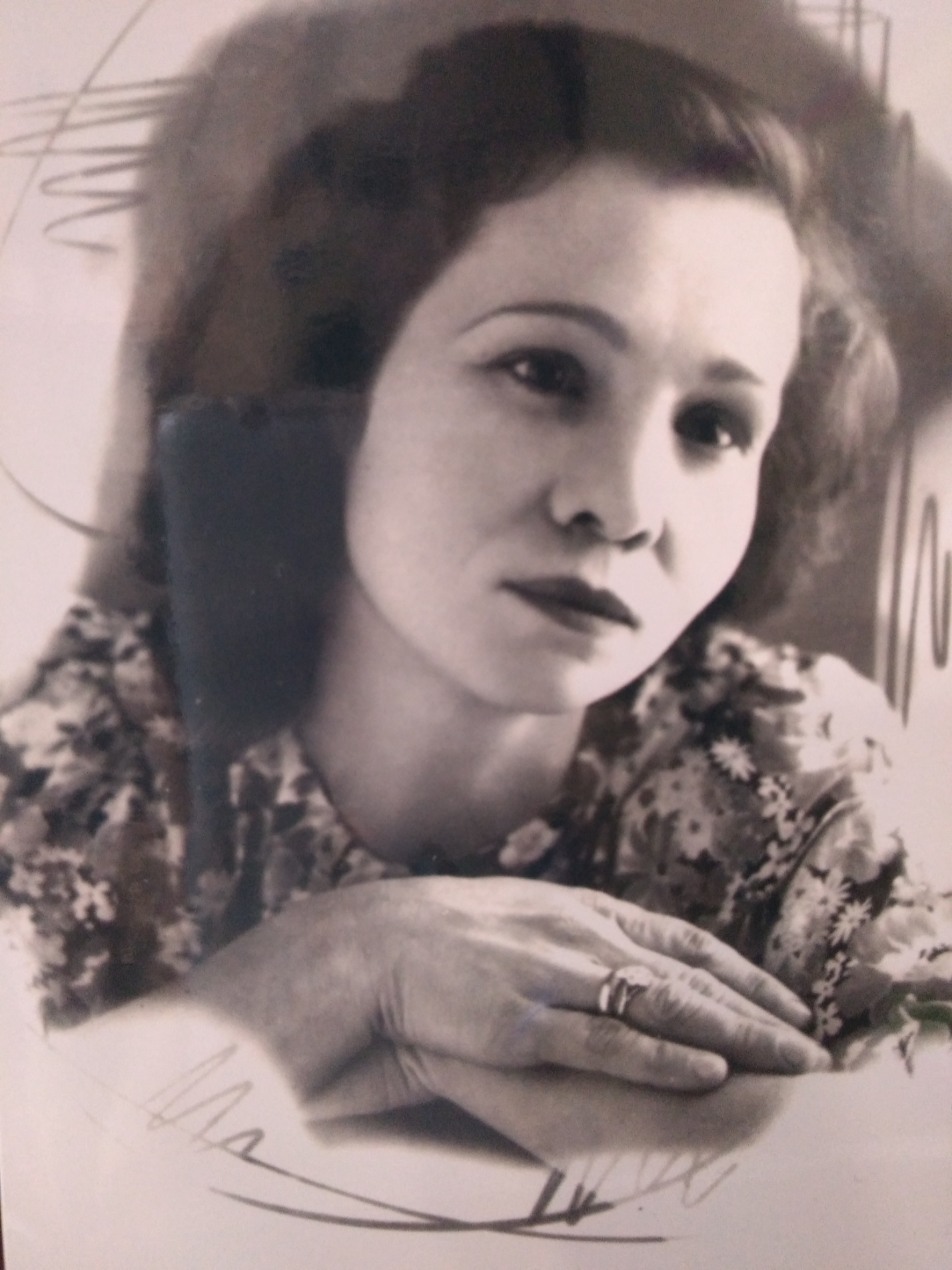 